АДМИНИСТРАЦИЯ  ИЗОБИЛЬНЕНСКОГО  СЕЛЬСКОГО ПОСЕЛЕНИЯНИЖНЕГОРСКОГО  РАЙОНАРЕСПУБЛИКИ  КРЫМПОСТАНОВЛЕНИЕ14.03.2018 г.                                     с.Изобильное                                             № _23Об отмене постановления администрации  Изобильненскогосельского поселения от 22.10.2015 № 51 Об утверждении                                               Порядка сбора, вывоза, транспортировки и размещения твердых коммунальных отходов и  формы публичного договора на оказание данных видов услуг на территории муниципального образованияИзобильненское сельское поселение Нижнегорского района Республики Крым        С  целью приведения нормативных правовых актов  администрации Изобильненского сельского поселения Нижнегорского района Республики Крым  в соответствие с действующим законодательством ( Федеральный закон № 89-ФЗ от 24.07.1998 «Об отходах производства и потребления», администрация Изобильненского сельского поселения                                             ПОСТАНОВЛЯЕТ:      1.Признать утратившим силу постановление администрации  Изобильненского сельского поселения от 22.10.2015 № 51 Об утверждении  Порядка сбора, вывоза, транспортировки и размещения твердых коммунальных отходов и  формы публичного договора на оказание данных видов  услуг на территории муниципального образования Изобильненское сельское поселение Нижнегорского района Республики Крым      2. Обнародовать настоящее постановление на информационном стенде, расположенном в здании  администрации Изобильненского сельского поселения по адресу: с.Изобильное, пер.Центральный,15. Председатель Изобильненского сельского совета -глава администрацииИзобильненского  сельского поселения                                       Л.Г.Назарова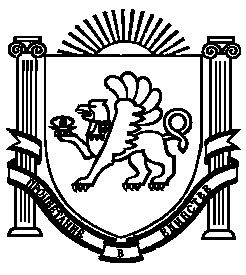 